101/1(Functional skills)MARKING SCHEMEMANGU HIGH SCHOOL TRIAL 2 MOCK 2021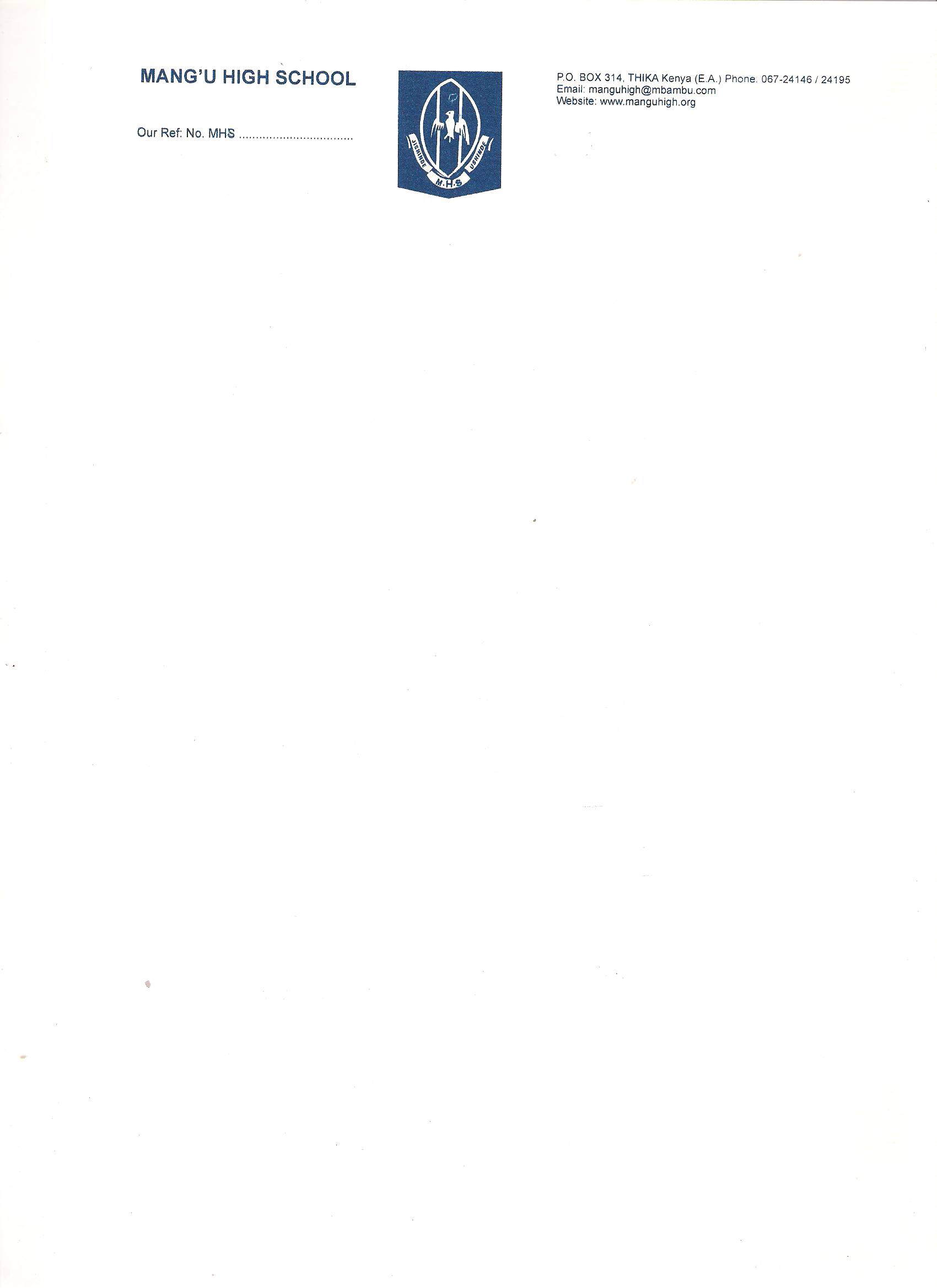 ENGLISHPaper 1MARKING SCHEME(CONFIDENTIAL)POINTS OF INTERPRETATION           (12 MKS)Internal MemoSample MemoFormat         F = 4Content        C =5Language      = 312Internal  memoLanguage Interpretation3 mks        - The learner communicates with ease. No tense, or spelling errors.Subject- verb agreement rule observed-good paragraphing.Good use of sentence structures.A flawless writing. 2 mks        - A few spelling and tense errors present. A few errors in sentence construction.Has a number of general errors but the student still communicates.1 mk        - Has all types of serious errors in tenses, spelling and poor paragraphing.The learner can’t communicate and one has to gues what he means.NB: Do not award 0 (zero) mark for language.Sample CardFormat    F = 2Content   C =3Tone       T  =1Borders  B = 17Cloze testbecomingbut posingattempts/effortsstampdownpoachingareupini)- nipples/ripplesair/hairpressure/pleasurestrong/long(any  2 × ½) = 1mk      ii)     Alliteration1 mk      iii)sweet sensation         sound/s/sleep    whispers       softly          (2mks)    iv)    I would dramatize1mk by lowering1mk my tone. I would also say it in a slow pace, to create the onset1mk of the approaching sleep.       i.e  Non-verbal (dramatize )    1mk            Verbal         (pace or tone) 1mk            Effect                                1mk  Maintain eye contact.Adopt a posture that is authoritative because this might elicit a positive responseDo something unexpected like referring to a specific person by name, without embarassing them.Begin by clearing the throat.Clap or ring a bell.Begin by telling a joke.Begin with a famous quotation or a proverb.Greet the audience.Sing a relevant chorus.(Any 5 points × 1= 5mks)RiddlePersonification   ½ mk (Identification)To entertainTo help the child in language acquisition.To help the child appreciate and learn about his/her environment.To sharpen the wit.(Any 2pts ×1= 2mks)Suc.cessad.vicechal.lengeob.serve(1mk × 4 = 4mks)muscle – musselworn   -  warncome- cumwhich- witchThe father does not prepare to listen, i.e does not adopt a listening posture.He interrupts severally i.e does not adhere to the turn-taking rule.He is not emphathetic – he does not put himself in the shoes of his daughter in order appreciate where she is coming from.He is full of self-importance / self-praise. This prevents him from reaching out to his daughter.He is absent-minded – he changes the topic abruptly thus interrupting the flow of the conversation.He has pre-conceived ideas about Chemistry. He doesn’t give the daughter a chance to explain herself.He is unwilling to see his own shortcomings as far as listening skills are concernrd. e.g he says, “I heard you” – he believes he was listening.He is insensitive – he does not realize he has hurt his daughter by not listening to her.       (Any 6 points ×1=6pnts)